Name……………………………………………………….  IndexNo…………………/……. Adm number………………                                                 Stream…………….                                             Candidate’s Signature…………… ………….Date………………………………..121/1	MATHEMATICSPAPER 1SEPT/OCT 2018TIME: 2 ½ HRSORIWO BOYS HIGH SCHOOL POST MOCK EXAMINATIONKenya Certificate of Secondary Education (K.C.S.E)INSTRUCTIONS  TO CANDIDATES.Write your name, index number, adm. number and stream  in the spaces provided aboveThe paper contains two sections: section I and section IIAnswer ALL questions in section I and ANY FIVE questions in section IIAll answers and working must be written in the blank spaces provided  below each questionMarks may be given for correct working even if the answer is wrongNon – programmable and silent Electronic calculators and mathematical tables may be used unless stated otherwise.FOR EXAMINER’S USE ONLYSECTION I  SECTION IIThis paper consists of 14 printed pages .Candidates should check the question paper toEnsure that all the pages are printed as indicated and no questions are missing.Answer all the questions in this sectionEvaluate without using mathematical tables                       (3mks)Factorize a2 – b2                                                                                                                                            (1mk)Hence find the exact value of 25572 - 25472                                                                           (2mks)The mass of 6 similar books and 4 similar biology books is 7.2 kg. The mass of 2  such art books and 3 such biology books  is 3.4 kg. Find the mass  of  one art book and mass of one  biology book.                                                                                            (3mks)A salesman gets a commission of 2.4% on sales up to Kshs 100.00. He gets an additional  commission  of 1.5% on sales above  this. Calculate the commission he gets on sales  worth Kshs 280.000In the figure below, AB  is parallel to DE, DE bisects angle BDG, angle DCF = 600 and angle CFG = 1100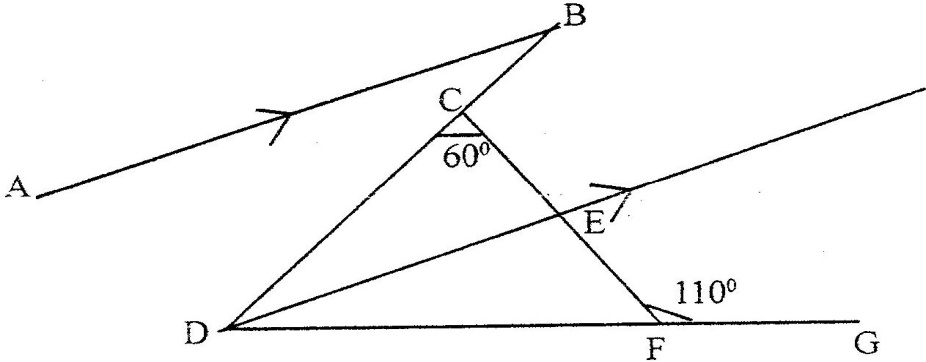 Find, giving   reasons for your answers, CDF      (2mks) (b)    ABD    (2mks)A point A is directly below a window. Another  point B is 15 m from A and at the same horizontal  level. From B angle of elevation of the the bottom of the window is   30and the angle  of elevation of the top  of the window  is 35. Calculate the vertical distance.From A to the bottom of the window                                                   (1mk)From the  bottom to top  of the window                                                (2mks)The third and fifth term of an arithmetic  progression are  10  and -10 respectivelyDetermine the first and the  common differenceThe sum of the first 15 termsA matrix A is given by A =                                   (a)Determine A2                                                                                                  (1mk)                                (b)Given that A2=,Find the values of  x and y       (2mks)Given that log y = log (10n ) make n the subject.      (3mks)                                              A quantity T is partly constant and partly varies as the square root of  S.Using constants a and b, write down an equation connecting T and S.If S = 16, when T = 24 and S = 36 when  T = 32,  find  the values of the constants a and b               (3mks)                  A cylindrical container of radius 15cm has some water in it. When  a  solid  is submerged into the  water, the water  level  rises by 1.2 cm.If the solid is a circular cone of  height 9 cm, calculate the radius of the cone to  2 decimal places.       (3mks)Six weeks after planting the height of bean plants  were measured correct  to the nearest centimeter. The frequency distribution  is given in the table  below.Enter the cumulative frequency values in the above table                        (1mk)Estimate the median  height of the  plants                                                 (2mks)A financial institution charges compound interest on money borrowed. A business woman borrowed Kshs. 16, 000 from the financial institution. She paid back Kshs 25,000 after 2 years. Find the interest rate per  annum.                                      (3mks)Solve  the equation cos (3θ + 1200) = √3/2 for  0 ≤ θ ≤ 1800                            (3mks)The radius of circle is given as 2.8 cm  to 2 significant figures.If C is the circumference of the  circle, determine the  limits between which C/∏ lies                                                    (3mks) A and B are towns 360 km apart. An express bus departs form A at 8 am and maintains  an average  speed  of 90 km/h between A and B. Another bus starts from B  also at 8 am and moves towards A making four stops at  four equally  spaced points between B and A. Each stop  is  of  duration 5 minutes and the average  speed between any two spots is 60  km/h. Calculate distance between the two buses at 10 am.                                                                                                                      (3mk)SECTION II:ATTEMPT ANY 5 QUESTIONS IN THIS SECTION.17.	Line QR = 6.5cm is given below:-(Do not use a protractor for this question)     (a) Draw triangle PQR such that P lies above line QR,  PQR = 30o and PQ = 7cm (2mks)              (b) By accurate construction on the diagram above, show the locus of a point which lies within the  triangle such that:-T is more than 2.5cm from line PQ  and                               (2mks)                         (ii)       T is not more than 4.5cm from Q                                           (2mks)							                      Shade the region in which T lies							(c) Lines QP and QR are produced to K and M respectively      	     (i) Show by construction on the diagram above, the locus of a point C which is                       equidistant from  each of the lines PK, PR and RM                            (2mks)      	     (ii) With centre C and an appropriate radius, draw a circle to touch each of the lines PK, PR and RM  only once .Measure the radius                                  (2mks)	18.	The diagram below shows the speed-time graph for a bus traveling between two towns. The bus starts from rest and accelerates uniformly for 50seconds. It then travels at a constant speed for 150seconds  and finally decelerates uniformly for 100seconds.                            30                                  0                                                                             130    	Given that the distance between the two towns is 2700m, calculate the ;maximum speed in km/h, the bus attained                                                    (3mks)acceleration                                                                                                     (3mks)distance the bus traveled during the last 50seconds                                      (2mks)time the bus takes to travel the first half of the journey	                         (2mk)19.On the Cartesian plane below, triangle PQR has vertices P(2, 3), Q  ( 1,2)  and  R ( 4,1)  while triangles P” Q “  R” has vertices P” (-2, 3), Q” ( -1,2) and R” ( -4, 1)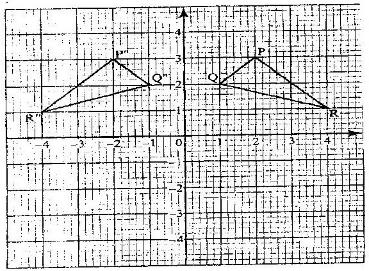   Describe fully a single transformation which maps triangle PQR onto triangle P”Q”R”	                                                                                                                     (2mks)      (b) 	On the same plane, draw triangle P’Q’R’, the image of triangle PQR, under reflection in line               y = -x	                                                                                          (2mks)	Describe fully a single transformation which maps triangle P’Q’R’ onto triangle P”Q”R	                                                                                                                        (2mks)Draw triangle P”Q”R” such that it can be mapped onto triangle PQR by a positive quarter turn about (0, 0)	                                                                                 (2mks)      (e) 	State all pairs of triangle that are oppositely congruent                         (2mks)	           20.The figure below represents a model of a solid structure in the shape of frustrum of a cone with ahemisphere top. The diameter of the hemispherical part is 70cm and is equal to the diameter of thetop of the frustrum. The frustrum has a base diameter of 28cm and slant height of 60cm.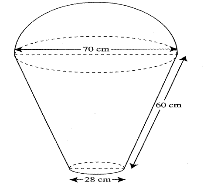 Calculate:The area of the hemispherical surface                                                                      (2mks)The surface area of frustrum	                                                                         (2mks)                                                                                           The area of the base	                                                                                          (2mks)       	(e) The total surface area of the model	                                                                              (2mks)    21.Four towns P,Q,R, and  S are such that town Q is 120km due east of town P.  Town R is 160km due north of town Q.  Town S is on a bearing of 3300 from P and on a bearing of 3000 from R.  Use a ruler and compasses ONLY for all constructions in this question.  Taking a scale of 1cm = 50km, construct a scale drawing to show the positions of towns P,Q,R, and S.	                                                                                      (5mks)								                               	Use your scale drawing to determine	(i)  the distance   SP								 (1mk)	(ii)  the bearing and  distance  of P from R	                                                  (2mks)	(iii)  the bearing  and distance of town S from town Q.			   (2mks)22.   Last year Homabay Teachers Sacco received a gross income of sh. 12.5 Million from 50,000 shares. After paying salaries and other expenses, the Sacco had a balance of sh. 6.5 Million. Each year. 60% of a balance is paid to members as dividends which is calculated per share. This year the sacco’s gross income increased by 15%, the salaries and other expenses increased by 35% while members’ share went up by 15000 shares calculate:The amount of dividends paid per share last year			(2marks)The amount of dividends paid per share this year.			(5 marks)If Mr. Wamono had saved by 31st December last year Shs 40,000 and a share is sh 225, how much dividend did he receive this year?     		(2 marks)23.   The diagram below shows a histogram representing the marks obtained in a certain test:-(a) If the frequency of the first class is 20, prepare a frequency distribution table for the data )   (4mks) (b) State the modal class                                                                                                      (1mk)(c) Estimate:   (i) The mean mark                                                                                        (2mks)		          (ii) The median mark                                                                                   (3mks)						24.	a)  Solve the inequality and write your answer as a single statement and represent on a number line                                                                                                   (4mks)	                     2x – 4 < 4 > - 3x – 5								(4mks)	b)  Write the inequalities satisfying the region below.                                     (3mks)				(5mks)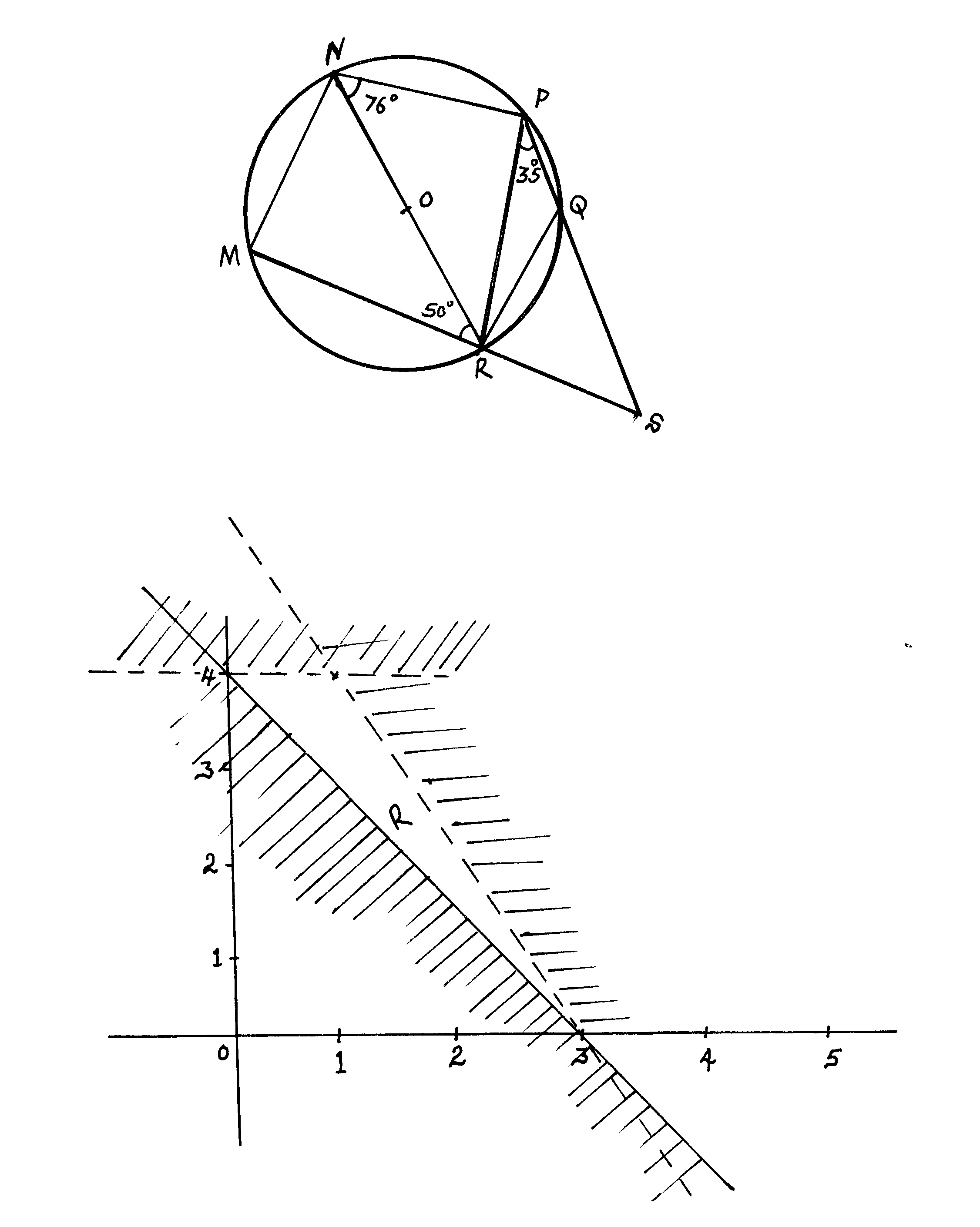 	c)  Find the area of the required region.	                                                               (3mks)					(2mks)This is the last  page printe21.The table below shows some values of the function; y = x2 + 2x – 3 for -6≤ x ≤ -3complete the table                                                                                                   (2mks)	    (b) using the completed table and the mid-ordinate rule with six ordinates, estimate the  area of         the region bounded by the curve; y = x2 + 2x – 3 and the lines y = 0 , x = -6 and   x = -3 (2mks)GRAPH(i) by integration find the actual are of the region in (b) above   	                    (3mks)          (ii) Calculate the percentage error arising from the estimate in (b)	            (3mks)		123456789101112131415161718192021222324Height (x)0 ≤ x ≤ 44 ≤ x ≤ 88≤ x ≤ 1212 ≤ x ≤ 1616 ≤ x ≤ 20Frequency3819146Cumulative FrequencyX-6-5.75-5.5-5.25-5-4.75-4.5-4.25-4.0-3.75-3.5-3.25-3Y2118.5614.0610.068.2552.251.060